Návestný majsterCharakteristika typovej pozície:Riadenie, organizácia a koordinácia zložitých technologických celkov železničnej prevádzky pri komplexnom zabezpečovaní technickej údržby, opráv a montáže zariadení oznamovacej, zabezpečovacej a telekomunikačnej techniky.Kvalifikačné predpoklady: Ukončené odborné elektrotechnické vzdelanie.Podmienky pre výkon prác na pozícii návestný majster: Pred uzatvorením pracovnoprávneho vzťahu: absolvovanie  vstupnej lekárskej  preventívnej prehliadky na zmyslovú skupinu 2 a vstupného psychologického vyšetrenia na pozíciu návestný majster v zmysle vyhlášky MDPT SR č. 245/2010 Z. z. o odbornej spôsobilosti, zdravotnej spôsobilosti a psychickej spôsobilosti osôb pri prevádzkovaní dráhy a dopravy na dráhe v znení neskorších predpisov.Po uzatvorení pracovnoprávneho vzťahu: získanie spôsobilosti BOZP a získanie odbornej spôsobilosti: odborná skúška č. 42 Kontrola a údržba zabezpečovacej techniky formou internátneho kurzu a odborná skúška č 46 Špecialista zabezpečovacej techniky formou interaktívneho školenia v rozsahu: 134 hodín teoretickej prípravy  80 hodín výcviku pred odbornými skúškami 42 T a 46 T (časť teoretická)120 hodín výcviku pred odbornými skúškami 42 P a 46 P (časť praktická)Ilustračná fotografia pozície: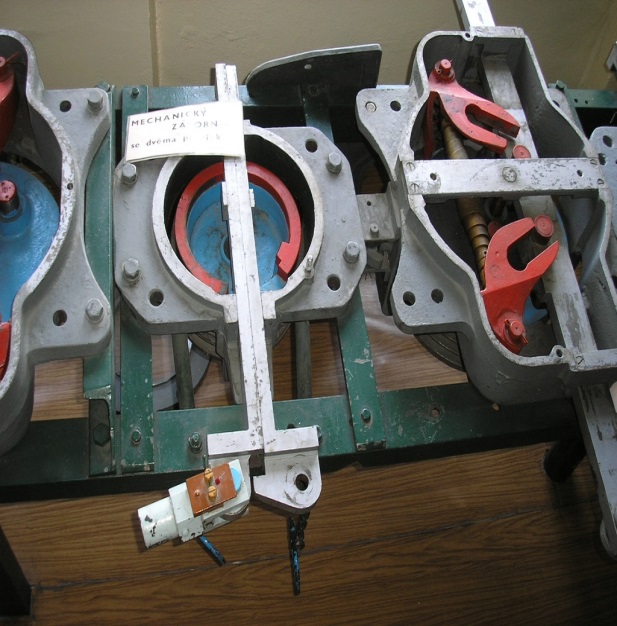 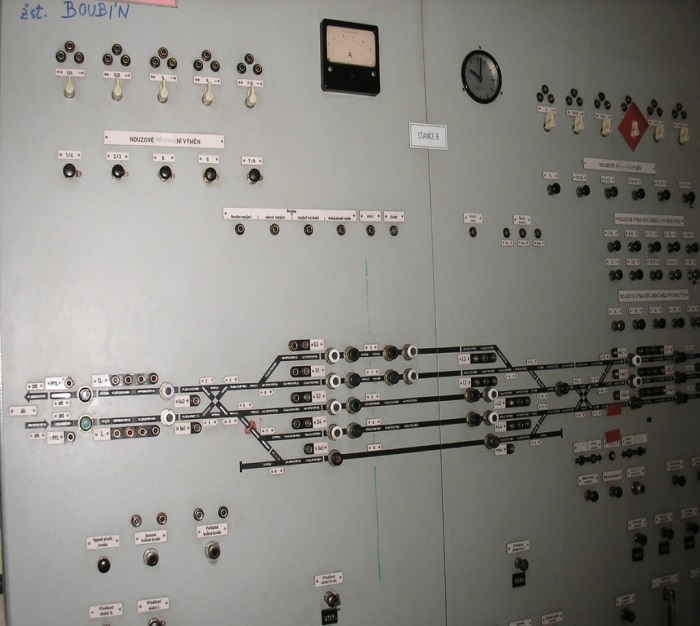 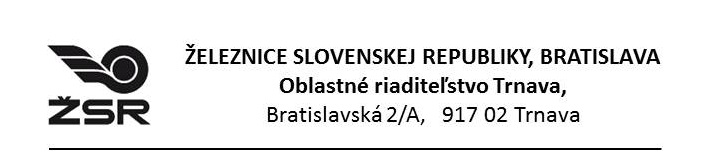 Kde nás nájdete:Pracoviská oddelenia Ľudských zdrojov Oblastného riaditeľstva Trnava:  Trnava, Kollárova 36,  033/2295038, 033/2295034 Trnava, Bratislavská 2/A,  033/2295030Bratislava, Jaskový rad 2,  02/20295445,  02/20294052Leopoldov, Sládkovičova 2,  033/2297424, 033/2297465Nové Zámky, Námestie republiky 8,  035/2292518, 033/2292208  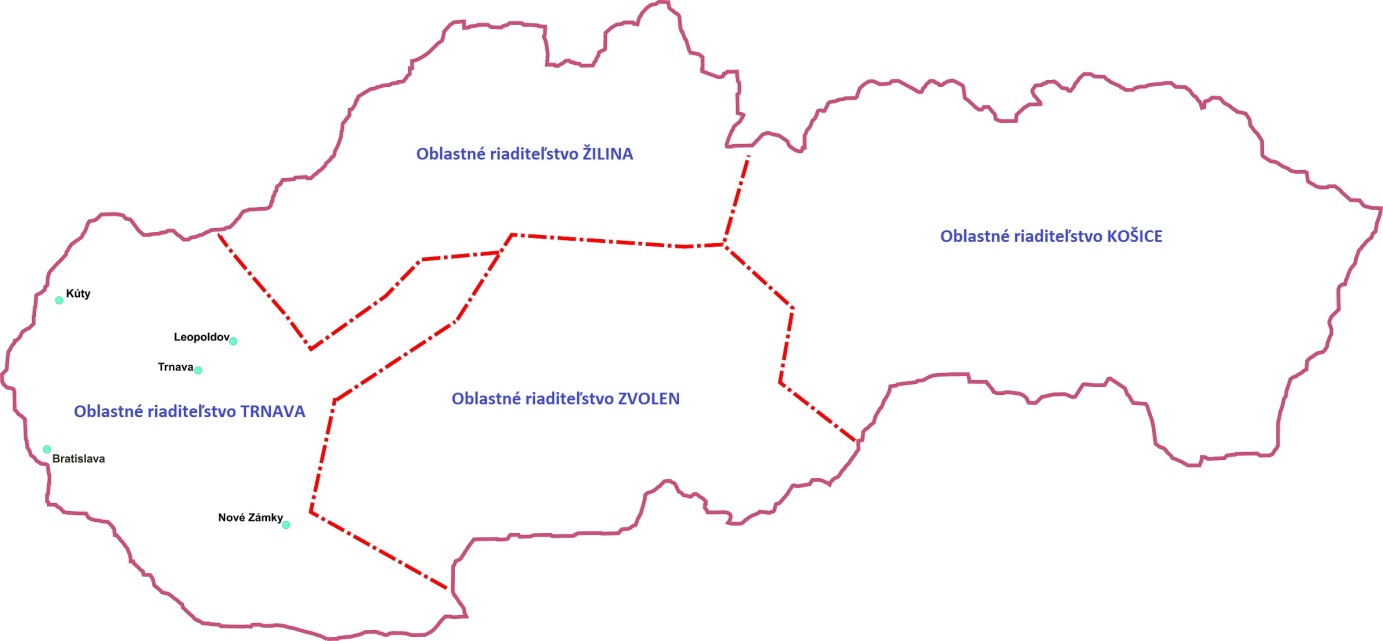 Čo ponúkame:Odmeňovanie:Mesačná mzda (tarifná mzda + prémie)Príplatky a mzdové zvýhodnenia:za pracovnú pohotovosťza prácu nadčasza prácu vo sviatokza nočnú prácuza prácu v sobotu a v nedeľuza prácu v sťaženom a zdraviu škodlivom prostredíBenefity:cestovné výhody vnútroštátne a zahraničné pre  zamestnancov ŽSR a ich rodinných príslušníkovpríspevky na rekreáciuodmeny pre darcov krviodmeny pri pracovných výročiach a životných jubileáchdoplnkové dôchodkové sporenie v DDS Stabilita, a.s.životné poistenie zamestnancov ŽSR  DYNAMIK Ž v Generali poisťovni, a.s.pravidelné lekárske prehliadky v závislosti od veku a funkcie zamestnanca